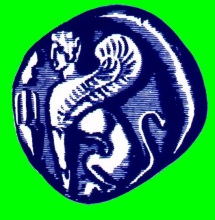 ΠΑΝΕΠΙΣΤΗΜΙΟ ΑΙΓΑΙΟΥΣΧΟΛΗ ΠΕΡΙΒΑΛΛΟΝΤΟΣΤΜΗΜΑ ΠΕΡΙΒΑΛΛΟΝΤΟΣΥποτροφίες του Διεθνούς Αερολιμένα Αθηνών Α.Ε. «Ελευθέριος Βενιζέλος» σε Μεταπτυχιακούς Φοιτητές του Τμήματος ΠεριβάλλοντοςΓια 18η συνεχή χρονιά,  ο Διεθνής Αερολιμένας Αθηνών Α.Ε. «Ελευθέριος Βενιζέλος», στα πλαίσια της μακροχρόνιας και παραγωγικής συνεργασίας του με το Τμήμα Περιβάλλοντος του Πανεπιστημίου Αιγαίου,  χορηγεί δύο (2) Υποτροφίες, ύψους 3500 Ευρώ έκαστη, σε Μεταπτυχιακούς Φοιτητές ή Φοιτήτριες του Τμήματος Περιβάλλοντος για την εκπόνηση και βράβευση των μεταπτυχιακών τους διατριβών για το ακαδημαϊκό έτος 2019-2020. Οι υποτροφίες απονέμονται με απόφαση της Γενικής Συνέλευσης του Τμήματος  στους(ις) πρωτεύσαντες(σες) σε μεταπτυχιακό επίπεδο Φοιτητές ή Φοιτήτριες του Τμήματος Περιβάλλοντος στο αντίστοιχο ακαδημαϊκό έτος.Το Τμήμα Περιβάλλοντος αισθάνεται την ανάγκη να ευχαριστήσει τον Διεθνή Αερολιμένα Αθηνών για την συμμετοχή του στα Μεταπτυχιακά του Προγράμματα και την οικονομική στήριξη που παρέχει όλα αυτά τα χρόνια στους αρίστους εκ των Μεταπτυχιακών Φοιτητών ή Φοιτητριών του, αναγνωρίζοντας έτσι έμπρακτα την καθοριστική  συμβολή του Τμήματος στην Περιβαλλοντική Διαχείριση στην Ελλάδα,  καταδεικνύοντας την Περιβαλλοντική του ευαισθησία και συμβάλλοντας στην προώθηση της περιβαλλοντικής γνώσης.  